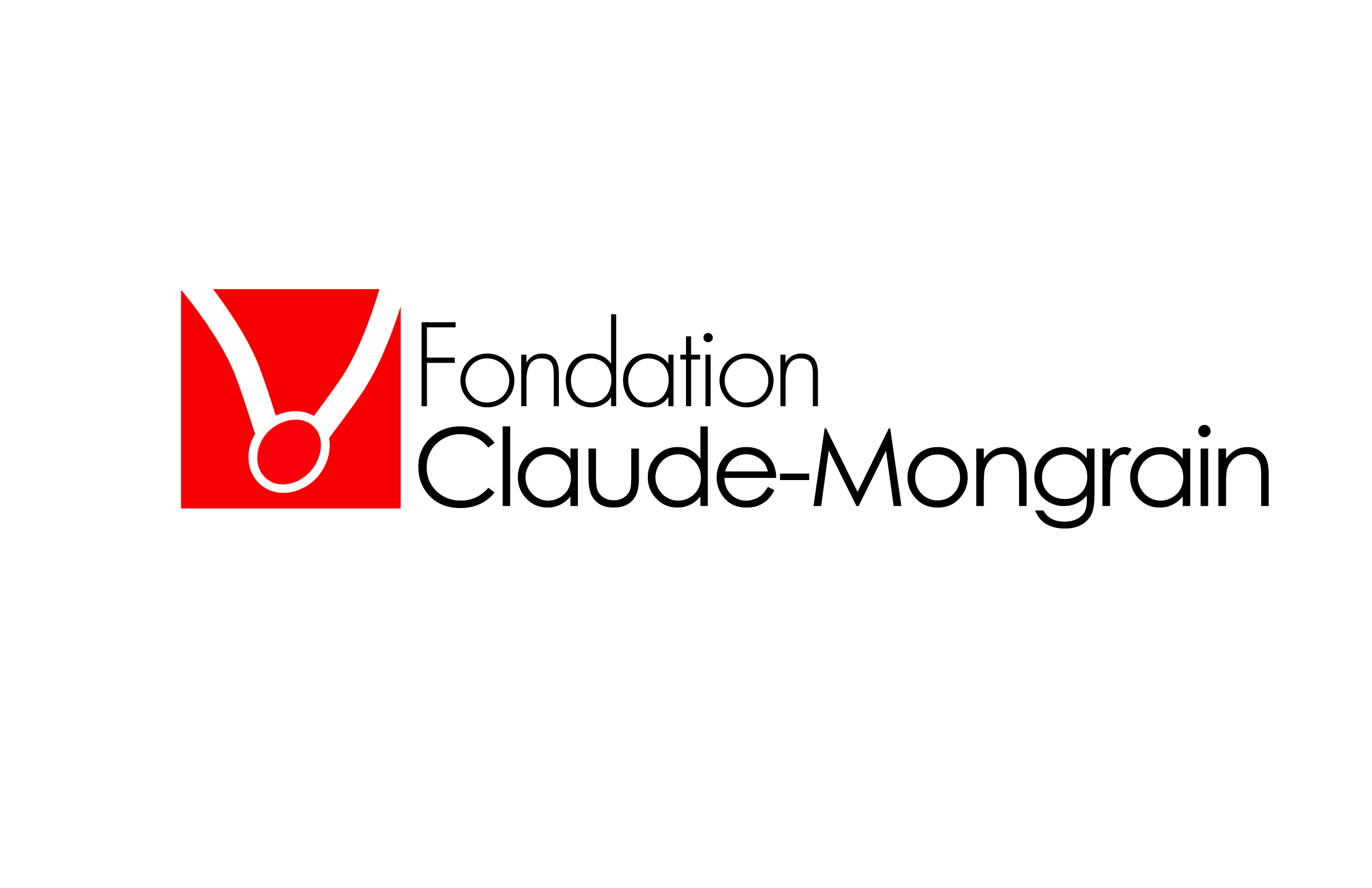 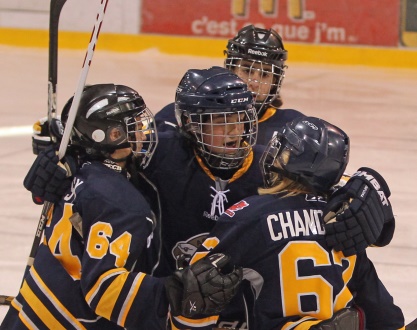 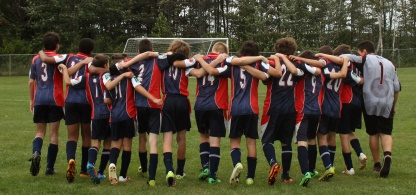 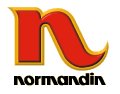 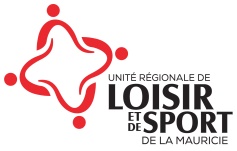 Version électronique du formulaire disponible sur demande et sur le site web : www.fondationclaudemongrain.comINFORMATION : Michel Morissette, 819 373-8034, michelmorissette01@gmail.comAUTOMNE 2018IDENTIFICATION DE L’ENTRAÎNEUR OU DU DIRIGEANT DE L’ÉQUIPE (DEMANDEUR)IDENTIFICATION DE L’ÉQUIPE SPORTIVESTATUT SPORTIF DE L’ÉQUIPEANTÉCÉDENTS SPORTIFSBOURSES « SPORTIVES »OBJECTIFS SPORTIFSUTILISATION ENVISAGÉE DE LA BOURSE D’ÉQUIPEAUTRES COMMENTAIRESDÉCLARATION DU DEMANDEURREMISE D’UN GILET (POLO)Dans l’éventualité où la candidature de l’équipe serait retenue, la « Fondation » remettra un gilet (polo) brodé au logo de la « Fondation », à 2 joueurs de l’équipe, à votre choix. Veuillez indiquer les quantités en dessous des grandeurs désirées : deux gilets au total.ANNEXE ADonnez le nom, le prénom et le numéro de téléphone à domicile de chaque athlète de l’équipe? (OBLIGATOIRE)Servez-vous du verso si nécessaire.INFORMATIONS COMPLÉMENTAIRES 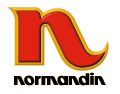 FORMULAIRE DE DEMANDE D’ASSISTANCE FINANCIÈRE POUR LES ÉQUIPES SPORTIVESCochez une case en double-cliquant sur cette caseNom                                                              PrénomNom                                                              PrénomGenreMasc                  Fém Adresse domicile               rue                                                                                                          # appartementAdresse domicile               rue                                                                                                          # appartementAdresse domicile               rue                                                                                                          # appartementVilleVilleCode postalTéléphone domicileCellulaireCellulaireCourrielCourrielCourrielSportNom de l’équipe sportiveCatégorieStatutrégional           espoir           relève Nom de l’entraîneurTéléphone de l’entraîneurDans l’éventualité où la candidature de votre équipe est retenue, à quel nom devrons-nous libeller  le chèque?Dans l’éventualité où la candidature de votre équipe est retenue, à quel nom devrons-nous libeller  le chèque?3.1 Veuillez identifier le nom de votre réseau de compétition?3.2 Veuillez énumérer les villes ou les institutions de votre réseau de compétition?3.3 Veuillez indiquer combien d’équipes compte votre réseau de compétition? ___________ équipes.3.4 Veuillez indiquer combien d’heures/semaine votre équipe accorde à l’entraînement? _____________ heures/semaine.4.1 Veuillez indiquer les meilleures performances sportives de l’équipe, au cours des 24 derniers mois?datenom de la compétition et ville ou du réseau de compétition Performancerangnb.  d’équipes participants à l’épreuve4.2 Veuillez décrire la performance de votre équipe lors de sa dernière saison régulière, si cela s’applique?4.2 Veuillez décrire la performance de votre équipe lors de sa dernière saison régulière, si cela s’applique?4.2 Veuillez décrire la performance de votre équipe lors de sa dernière saison régulière, si cela s’applique?4.2 Veuillez décrire la performance de votre équipe lors de sa dernière saison régulière, si cela s’applique?4.2 Veuillez décrire la performance de votre équipe lors de sa dernière saison régulière, si cela s’applique?4.2 Veuillez décrire la performance de votre équipe lors de sa dernière saison régulière, si cela s’applique?4.2 Veuillez décrire la performance de votre équipe lors de sa dernière saison régulière, si cela s’applique?4.2 Veuillez décrire la performance de votre équipe lors de sa dernière saison régulière, si cela s’applique?Victoires :Défaites :Défaites :Nulles :Nulles :Classement finalClassement finalNb d’équipes dans le réseau4.3 Veuillez décrire la performance de votre équipe lors des dernières  séries de fin de saison, si cela s’applique?4.3 Veuillez décrire la performance de votre équipe lors des dernières  séries de fin de saison, si cela s’applique?4.3 Veuillez décrire la performance de votre équipe lors des dernières  séries de fin de saison, si cela s’applique?4.3 Veuillez décrire la performance de votre équipe lors des dernières  séries de fin de saison, si cela s’applique?4.3 Veuillez décrire la performance de votre équipe lors des dernières  séries de fin de saison, si cela s’applique?4.3 Veuillez décrire la performance de votre équipe lors des dernières  séries de fin de saison, si cela s’applique?4.3 Veuillez décrire la performance de votre équipe lors des dernières  séries de fin de saison, si cela s’applique?4.3 Veuillez décrire la performance de votre équipe lors des dernières  séries de fin de saison, si cela s’applique?1/8 de finale 1/8 de finale ¼ de finale ¼ de finale 1/2 finale 1/2 finale finale finale 4.4 Veuillez identifier les prix et les honneurs sportifs que votre équipe a reçus (non mentionnés précédemment) au cours des 24 derniers mois?4.4 Veuillez identifier les prix et les honneurs sportifs que votre équipe a reçus (non mentionnés précédemment) au cours des 24 derniers mois?4.4 Veuillez identifier les prix et les honneurs sportifs que votre équipe a reçus (non mentionnés précédemment) au cours des 24 derniers mois?4.4 Veuillez identifier les prix et les honneurs sportifs que votre équipe a reçus (non mentionnés précédemment) au cours des 24 derniers mois?4.4 Veuillez identifier les prix et les honneurs sportifs que votre équipe a reçus (non mentionnés précédemment) au cours des 24 derniers mois?4.4 Veuillez identifier les prix et les honneurs sportifs que votre équipe a reçus (non mentionnés précédemment) au cours des 24 derniers mois?4.4 Veuillez identifier les prix et les honneurs sportifs que votre équipe a reçus (non mentionnés précédemment) au cours des 24 derniers mois?4.4 Veuillez identifier les prix et les honneurs sportifs que votre équipe a reçus (non mentionnés précédemment) au cours des 24 derniers mois?DatePrix et honneursPrix et honneursPrix et honneursPrix et honneursPrix et honneursPrix et honneursPrix et honneursVeuillez identifier les bourses et ou l’aide financière (exemple commanditaire) que votre équipe a reçue au cours des 24 derniers mois?Veuillez identifier les bourses et ou l’aide financière (exemple commanditaire) que votre équipe a reçue au cours des 24 derniers mois?Veuillez identifier les bourses et ou l’aide financière (exemple commanditaire) que votre équipe a reçue au cours des 24 derniers mois?DateSourceMontant $Veuillez décrire les objectifs sportifs poursuivis par votre équipe, pour la saison en cours ou pour la prochaine saison?Veuillez indiquer à quoi servira  la bourse « NORMANDIN » si vous l’obtenez?Veuillez ajouter tout autre commentaire ou remarque que vous jugez pertinente?Je certifie que les informations fournies dans ce formulaire sont véridiques et je déclare avoir pris connaissance des conditions et des informations complémentaires de ce programme de bourse à la dernière page et j’accepte de m’y conformer pour et au nom de tous les membres de l’équipe. Et j’ai signé :____________________                      ___________________________________________________________Date                                                           signature de l’entraîneur ou du dirigeant de l’équipe (demandeur)EnfantEnfantEnfantEnfantFemmeFemmeFemmeFemmeFemmeFemmeHommeHommeHommeHommeHommeHommePMGTGTPPMGTGTTGPMGTGTTGTTTGNomPrénomTéléphone domicile